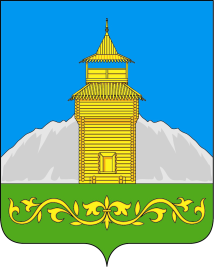 Российская Федерация  Республики Хакасия Администрация Таштыпского  сельсоветаП О С Т А Н О В Л Е Н И Е«27»  апреля 2022 г.                                 с.Таштып                                                      № 84    Об утверждении положения о порядке информирования населения об установке дорожного знака или нанесения разметки на автомобильных дорогах местного значения на территории Таштыпского сельсовета.В соответствии с Федеральным законом от 06.10.2003 № 131-ФЗ «Об общих принципах организации местного самоуправления в Российской Федерации», Федеральным законом от 10.12.1995 № 196-ФЗ «О безопасности дорожного движения», руководствуясь ч.1, п. 4, Ст. 36, п. 3, ст. 33 Устава Таштыпского сельсовета от 21.02.2006 года, Администрация Таштыпского сельсовета постановляет:Утвердить Положение о порядке информирования населения об установке дорожного знака или нанесения разметки на автомобильных дорогах местного значения на территории Таштыпского сельсовета.(приложение 1).Настоящее постановление разместить в сети «Интернет» на официальном сайте Таштыпского сельсовета.Контроль за исполнением настоящего постановления возложить наЗаметителя главы Таштыпского сельсовета С. Н. Юшкова.	Глава Таштыпского сельсовета                                           Р. Х. СалимовПриложение 1к постановлению администрацииТаштыпского сельсовета №84 от 27 апреля 2022г.ПОЛОЖЕНИЕ

О ПОРЯДОКЕ ИНФОРМИРОВАНИЯ НАСЕЛЕНИЯ ОБ УСТАНОВКЕ ДОРОЖНОГО ЗНАКА ИЛИ НАНЕСЕНИЯ РАЗМЕТКИ НА АВТОМОБИЛЬНЫХ ДОРОГАХ МЕСТНОГО ЗНАЧЕНИЯ МУНИЦИПАЛЬНОГО ОБРАЗОВАНИЯ          ТАШТЫПСКИЙ СЕЛЬСОВЕТ1. Порядок информирования населения об установке дорожного знака или нанесения разметки на автомобильных дорогах местного значения муниципального образования Таштыпский сельсовет разработан в целях обеспечения безопасности дорожного движения на данных дорогах на основании Федерального закона от 10 декабря 1995 года N 196-ФЗ "О безопасности дорожного движения" и Федерального закона от 6 октября 2003 года                  N 131-ФЗ "Об общих принципах организации местного самоуправления в Российской Федерации".2. Задачами настоящего Порядка являются: охрана жизни, здоровья и имущества граждан, защита их прав и законных интересов, а также защита интересов общества путем предупреждения дорожно-транспортных происшествий, снижения тяжести их последствий на автомобильных дорогах местного значения  в границах Таштыпского сельсовета.3. Не позднее чем за двадцать дней до установки дорожного знака или нанесения разметки (выполняющей функции этих знаков), запрещающих въезд всех транспортных средств в данном направлении (знак 3.1), остановку или стоянку транспортных средств (знаки: 3.27, 3.28, 3.29, 3.30) либо обозначающих дорогу или проезжую часть с односторонним движением либо выезд на такую дорогу или проезжую часть (знаки: 5.5, 5.7.1, 5.7.2), граждане информируются о введении соответствующего запрета и (или) изменении схемы организации дорожного движения, а также о причинах принятия такого решения на автомобильных дорогах местного значения муниципального образования Таштыпский сельсовет, в соответствии с Правилами дорожного движения, утвержденными Постановлением Совета Министров Правительства Российской Федерации от 23 октября 1993 года (с изменениями) Приложения 1 "Дорожные знаки" (по ГОСТу Р 52289-2004 и ГОСТу Р 52290-2004).4. Администрацией Таштыпского сельсовета в сроки, установленные пунктом 3 настоящего Порядка, осуществляется информирование граждан посредством:- размещения информации на официальном сайте муниципального образования Таштыпский сельсовет в сети Интернет;- размещения информации на информационных стендах (табло) непосредственно на дороге вблизи от места установки соответствующих дорожных знаков или нанесения разметки;- опубликования информационном бюллетене "Таштыпский вестник".5. В качестве дополнительных средств могут использоваться иные источники, в том числе иные печатные и телевизионные средства массовой информации, способствующие информированию населения об установке дорожного знака или нанесения разметки.
